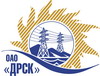 Открытое акционерное общество«Дальневосточная распределительная сетевая  компания»ПРОТОКОЛ ПЕРЕТОРЖКИПРЕДМЕТ ЗАКУПКИ: Открытый электронный запрос предложений  «Оснащение фидеров 6 кВ средствами телеизмерений» для нужд филиала ОАО «ДРСК» «Хабаровские электрические сети».Основание для проведения закупки: ГКПЗ 2013 г. закупка 1661 раздел 2.2.1.Планируемая стоимость закупки в соответствии с решением ЦЗК: 5 000 000,00 руб. без учета НДC.Дата и время процедуры вскрытия конвертов: 12.09.2013 г. 16:00 благовещенского времениПРИСУТСТВОВАЛИ: два члена постоянно действующей Закупочной комиссии 2-го уровня. ВОПРОСЫ ЗАСЕДАНИЯ ЗАКУПОЧНОЙ КОМИССИИ:В адрес Организатора закупки поступила 1 (одна) заявка на участие в  процедуре переторжки.Вскрытие конвертов было осуществлено в электронном сейфе Организатора закупки на Торговой площадке Системы B2B-ESV автоматически.Дата и время начала процедуры вскрытия конвертов с заявками на участие в закупке: 16:00 часов благовещенского времени 12.09.2013 г Место проведения процедуры вскрытия конвертов с заявками на участие в закупке: Торговая площадка Системы B2B-ESVРЕШИЛИ:Утвердить протокол переторжкиОтветственный секретарь Закупочной комиссии 2 уровня  ОАО «ДРСК»                       		     О.А. МоторинаТехнический секретарь Закупочной комиссии 2 уровня  ОАО «ДРСК»                           	 Е.Ю. Коврижкина            № 482/УТПиР-Пг. Благовещенск12 сентября 2013 г.№п/пНаименование Участника закупки и его адресОбщая цена заявки до переторжки, руб. без НДСОбщая цена заявки после переторжки, руб. без НДСООО "Авентус-Технологии" (680000, Россия, Хабаровский край, г. Хабаровск, ул. Дзержинского,21 , 4 этаж)4 634 632,504 463 177,89